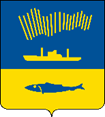 АДМИНИСТРАЦИЯ ГОРОДА МУРМАНСКАП О С Т А Н О В Л Е Н И Е                                                                                                                    №              В соответствии с Федеральными законами от 06.10.2003 № 131-ФЗ «Об общих принципах организации местного самоуправления в Российской Федерации», Уставом муниципального образования городской округ город-герой Мурманск, Решением Совета депутатов города Мурманска от 01.04.2011    № 35-430 «Об утверждении структуры администрации города Мурманска», постановлением администрации города Мурманска от 04.05.2011 № 735 «Об утверждении порядка создания, реорганизации, изменения типа и ликвидации муниципальных учреждений, а также утверждения уставов муниципальных учреждений и внесения в них изменений», решением Совета депутатов города Мурманска от 29.01.2015 № 8-100 «Об утверждении Положения о порядке управления и распоряжения имуществом города Мурманска и о признании утратившими силу отдельных решений Мурманского городского Совета и Совета депутатов города Мурманска», постановлением администрации города Мурманска от 06.07.2022 № 1860 «Об утверждении Порядка разработки, реализации и оценки эффективности муниципальных программ города Мурманска», распоряжением администрации города Мурманска от 09.11.2022 № 63-р «Об утверждении перечня муниципальных программ города Мурманска на 2023 - 2028 годы», постановления администрации города Мурманска                          от 17.01.2023 № 60 «О реорганизации  комитета градостроительства и территориального развития администрации города Мурманска в форме присоединения к нему комитета по строительству администрации города Мурманска» п о с т а н о в л я ю:         1. Внести в постановление администрации города Мурманска                               от 29.08.2011 № 1528 «О создании Мурманского муниципального                      казенного учреждения «Управление капитального строительства»                                                                   (в ред. постановлений от 18.06.2012 № 1332, от 12.01.2018 № 37, от 30.03.2018 № 863) следующие изменения:         1.1. По тексту постановления слова «комитет по строительству администрации города Мурманска (Двинина М.Н.)» заменить словами «комитет территориального развития и строительства администрации города Мурманска» в соответствующих падежах.         2. Пункт 6 постановления изложить в следующей редакции:«6. Управлению финансов администрации города Мурманска (Умушкина О.В.) обеспечить финансирование расходов на содержание Мурманского муниципального казенного учреждения «Управление капитального строительства» в рамках подпрограммы «Капитальный и текущий ремонт объектов муниципальной собственности города Мурманска» муниципальной программы города Мурманска» Управление имуществом» на 2023 - 2028 годы  в пределах лимитов бюджетных обязательств, утвержденных на эти цели главному распорядителю бюджетных средств - комитету по строительству администрации города Мурманска на соответствующий финансовый год.».         3. В пункте 9 слова «Мирошникову М.А.» заменить словами «…».4. Отделу информационно-технического обеспечения и защиты информации администрации города Мурманска (Кузьмин А.Н.) разместить настоящее постановление на официальном сайте администрации города Мурманска в сети Интернет. 5. Редакции газеты «Вечерний Мурманск» (Хабаров В.А.) опубликовать настоящее постановление.6. Настоящее постановление вступает в силу после его официального опубликования и распространяется на правоотношения, возникающие после внесения в Единый государственный реестр юридических лиц записи о прекращении деятельности комитета по строительству администрации города Мурманска.7. Контроль за выполнением настоящего постановления возложить на  заместителя главы администрации города Мурманска … Глава администрациигорода Мурманска                                                                       Ю.В. Сердечкин